File S1Supplemental AnalysesNormality tests.   We conducted Shapiro-Wilk tests for each of the cognitive variables included in the primary analyses.  Because the data deviated from normality in the majority of cases we used nonparametric statistics for all non-phylogenetic analyses (social task – overall score: W = 0.96, N = 60, p = .07; social task – front vs. back condition:  W = .88, N = 60, p < .01; social task – eyes vs. mouth condition: W = .90, N = 60, p < .01; social task – profile condition: W = .90, N = 60, p < .01; inhibitory control task – overall score: W = .96, N = 62, p = .02; inhibitory control task – first half trials: W = .92, N = 62, p < .01; inhibitory control task – second half trials: W = .89, N = 62,  p < .01).Subset analyses.  We conducted the same analyses used with all subjects including only the subset of individuals that participated in both tasks.   Due to the low N in several species, these results should be interpreted cautiously (N’s: Lemur catta = 1, Eulemur mongoz = 7, Eulemur macaco = 4,  Eulemur fulvus = 7, Varecia variegata = 5, Propithecus coquereli = 2).  Results from these analyses mirrored those for the larger sample of lemurs.  Specifically group size covaried positively with overall performance in the social task (β = 2.05, t4 = 3.0, p = .02), as well as with performance in the front vs. back (β =2.90, t4 = 2.58, p = .03) and profile conditions (β = 1.48, t4 = 2.86, p = .02). There was no relationship between group size and scores on the eyes vs. mouth condition, the only cue for which lemurs were not above chance as a group (β = 1.57, t4 = 1.21, p = .15).  Neither absolute, or relative brain size predicted overall scores on the social task (absolute brain size: β = -24.08 , t4 = -.83, p = .77; relative brain size: β = -162.36 , t4 = -2.70, p = .97). Scores on the nonsocial inhibitory control task were not related to group size (β = 3.52, t4 = 1.93, p = .06) or either measure of brain size (absolute brain size: β = -47.58, t4 = -0.79, p = .76; relative brain size: β = -239.36, t4 = -1.54, p = .90) Table S1.  Subject information.  Asterisks indicate participation in an experiment. Sandel et al. 2011 tested a subset of our subjects in a similar paradigm approximately 1 year beforehand.Figure S1.  Schematic of the platform used in study 1 (from above).  Subjects were centered at a stationing block (A) at the beginning of each trial.  Subjects were then allowed to attempt to retrieve food from the choice locations (B).  A vertical panel separated the choice locations.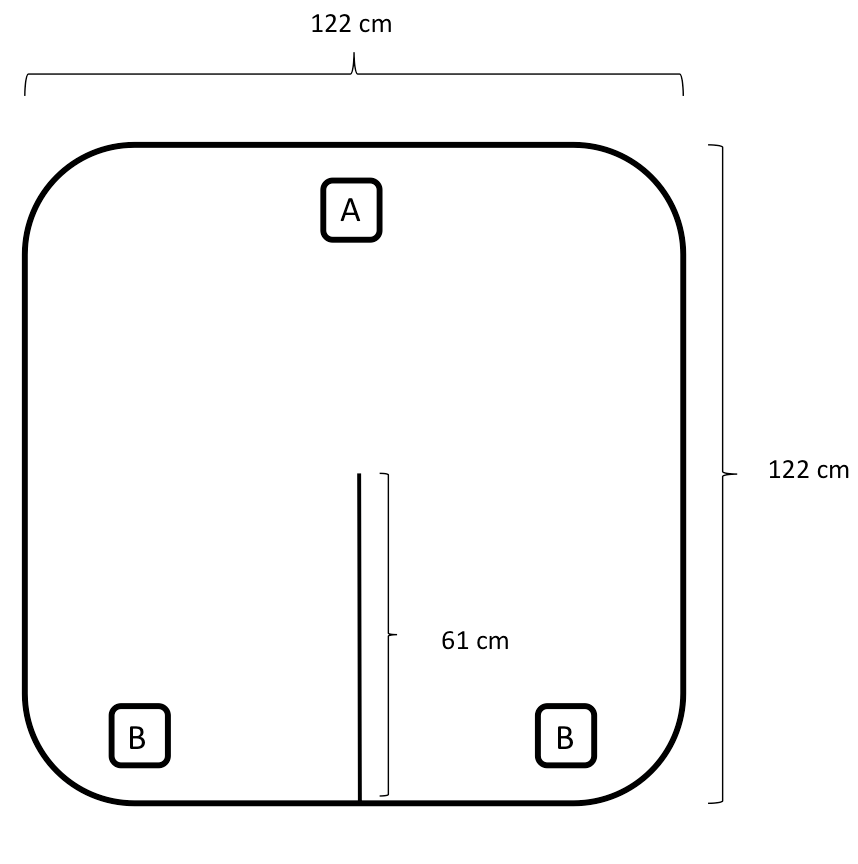 SpeciesSubjectSexAge (y)Social TaskSandel et al. 2011Inhibitory control taskEulemur fulvusAlphonseM29*Eulemur fulvusFieryM27*Eulemur fulvusFrancoiseF26**Eulemur fulvusFriggaF27**Eulemur fulvusGeraldineF22**Eulemur fulvusGiscardM23**Eulemur fulvusJulesM23*Eulemur fulvusKishM24**Eulemur fulvusMartineF24**Eulemur fulvusMatthanM25*Eulemur fulvusPascalM18*Eulemur fulvusTaphenesF23*Eulemur fulvusWizardF16**Eulemur macacoBarrymoreM20*Eulemur macacoBelushiM2**Eulemur macacoDeucalionM22**Eulemur macacoFosterF12**Eulemur macacoHarlowF16*Eulemur macacoHarmoniaF27*Eulemur macacoHesperusM25*Eulemur macacoHopkinsM15**Eulemur macacoL'amourF22***Eulemur macacoLatonaF27*Eulemur macacoMargretF1*Eulemur macacoOlivierM17**Eulemur macacoQuinnM10**Eulemur macacoRedfordM19***Eulemur macacoTarantinoM12***Eulemur macacoTeucerM20**Eulemur mongozConcepcionF26**Eulemur mongozEduardoM15*Eulemur mongozFelipeM15**Eulemur mongozFlorF25***Eulemur mongozGuadalupeM16**Eulemur mongozJulioM21***Eulemur mongozMaddieF5***Eulemur mongozMercedesM4 *Eulemur mongozMoheliF24***Eulemur mongozPacoM14***Eulemur mongozPedroM21**Eulemur mongozPiedadF22*Eulemur mongozSanchoM28***Lemur cattaBerisadesM5**Lemur cattaCap N'LeeM8**Lemur cattaCebesM4**Lemur cattaChandlerM11**Lemur cattaChlorisF23*Lemur cattaCleisF24**Lemur cattaCleonomisF21*Lemur cattaDorieusF11**Lemur cattaGingerF2*Lemur cattaHerodotusM5**Lemur cattaIvyM3**Lemur cattaLilahF4*Lemur cattaNemoM21*Lemur cattaNicaeaF5*Lemur cattaRandyM5**Lemur cattaShastaF3**Lemur cattaSophiaF5**Lemur cattaTellusF4*Lemur cattaTeresM16**Lemur cattaTuggerM28*Propithecus coquereliAnastasiaF4*Propithecus coquereliAntoniaF10*Propithecus coquereliConradM2*Propithecus coquereliGaiusM4*Propithecus coquereliGordianM12*Propithecus coquereliGratianM6*Propithecus coquereliIreneF4*Propithecus coquereliJovianM4*Propithecus coquereliLuciusM6**Propithecus coquereliMarcusM6*Propithecus coquereliMartinianusM3*Propithecus coquereliMatildaF3**Propithecus coquereliPiaF9*Propithecus coquereliRomulusM1*Propithecus coquereliRupertM2*Propithecus coquereliRupiliaF12*Propithecus coquereliTiberiusM21*Propithecus coquereliWilhelminaF2*Varecia variegataAlphardM19**Varecia variegataAntliaF22***Varecia variegataAriesM4***Varecia variegataAviorM3**Varecia variegataBorealisM23***Varecia variegataCarina F4*Varecia variegataCometM24*Varecia variegataDiphdaF19*Varecia variegataEstherF2**Varecia variegataGraceF12*Varecia variegataHunterM15***Varecia variegataHydraF3**Varecia variegataLittle DipperF6*Varecia variegataJuniorM6**Varecia variegataMiniasM17**Varecia variegataPhoebeF2**